Sprogtjek dit fag/tema 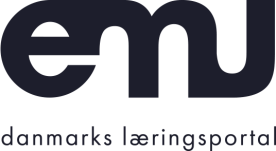 Fag/forløb:EksempelForklaringHvad kan jeg gøre?Fagudtryk Ord, der er knyttet til et fag, og som ikke optræder i hverdagssproget.NB!Skal høres, tales, skrives, læses mange gange.Fokus på ordene inden læsning, fx ved at koble konkrete billeder, oplevelser, undersøgelser til ordene.Synliggør ordene i klasserummet. Arbejd fokuseret/eksplicit med ordene i før-, under- og efteraktiviteter.Førfaglige ordOrd, som for nogle elever kan være almindelige ord, men for andre elever er ukendte. Ofte også ord, der ændrer eller får en specifik betydning i et fag.Forklar og præciser ordene, og brug dem i en faglig sammenhæng. For elever, hvor ordene er ukendte, brug samme strategier som ved fagudtryk.NominaliseringNominaliseringer gør sproget mere abstrakt. Brugt i fag-sprog for at ”pakke” sproget. Udsagnsordet jeg/han .........................er ændret til et navneord, en …………Det er nu ”usynligt”, hvem der ……………. hvad. Øvelser i at ”pakke ordene ud” for at lette forståelsen:Del ordene op/skriv om/”pak ud”:………….…….Sammensatte ordOfte for at præciserer et begreb: ……X… og …Y… bliver til et bestemt Y.Er vanskelige, da eleverne skal koble to ords betydning sammen til et nyt ord/ ny betydning. Øvelser i at dele ordene op og pege på ordet, der præciseres:……………………..Passiv form af verberUdsagnsord, der ender på -s. Bruges ofte i fagsprog/videnskabelige udsagn, der er ”objektive” og ikke knytter sig til en bestemt person. Vanskelige, fordi det ikke er tydeligt, hvem der gør eller mener noget. Øvelser med omskrivninger, hvor der skrives en person ind, der gør noget:Hvem ……. hvad?Hvem ……. hvad?Hvem ……..hvem?SkolebegreberDet kan være uklart for eleverne, hvad læreren sprogligt forventer af dem. Lærere anvender ofte begreberne forskelligt. Vis eleverne sproglige eksempler på, hvad de skal præstere, fx ved en modeltekst, som eleverne kan støtte sig til i begyndelsen.Lærere i faget/på tværs af fagene kan tale sammen og evt. blive enige om, hvad de mener.TeksttyperEleverne skal med sproget*……………………..…………………………*……………………….……………………………*…………………………………………………………..*………………………..………………………….*………………………..Faglige tekster i faget kan indgå i de fem teksttyper, som er beskrevet under det tværgående tema, sproglig udvikling på EMU.dk Berettende teksterInstruerende teksterBeskrivende tekster Forklarende tekster Argumenterende tekster Undervis eleverne i, hvad fagets forskellige teksters formål er, og hvad eleverne kan forvente sig af de forskellige teksttyper.Vis eleverne, hvordan en tekst har en struktur, som de kan læse og skrive i. Der er mange træk, der går på tværs af fag. Derfor kan mange læse- og skrivestrategier bruges på tværs af fag.                                              bb2019